РЕСПУБЛИКА БУРЯТИЯ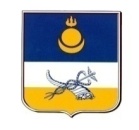 АДМИНИСТРАЦИЯ ГОРОДА УЛАН-УДЭКОМИТЕТ ПО ОБРАЗОВАНИЮ г. УЛАН-УДЭМуниципальное автономное общеобразовательное учреждение «Средняя общеобразовательная школа № . Улан-Удэ»УТВЕРЖДАЮ               Директор МАОУ «СОШ №20»            __________  /М.В.Гатапова /                                                          02 февраля 2022гИнструкция по противодействию терроризму в лагере дневного пребывания (ЛДП)1. Общие положения инструктажа по противодействию терроризму в лагере 1.1. Настоящая инструкция по противодействию терроризму в пришкольном оздоровительном лагере дневного пребывания разработана для детей и сотрудников и определяет главные задачи, организацию и порядок действий по противодействию терроризму в пришкольном оздоровительном лагере с дневным пребыванием детей. 1.2. С данной инструкцией должны быть ознакомлены все сотрудники и воспитанники лагеря. Начальник пришкольного лагеря, соблюдая инструкцию по охране труда для начальника лагеря, непосредственно контролирует данный процесс ознакомления с инструкцией по противодействию терроризму в лагере. 2. Действия в случае обнаружении предмета в лагере, похожего на взрывное устройство 2.1. К признакам, которые могут указывать на наличие взрывного устройства, относятся: наличие на обнаруженном предмете проводов, веревок, изолирующей ленты; подозрительные звуки издаваемые предметом - щелчки, тиканье часов; исходящий от предмета характерный запах миндаля или другой странный запах. 2.2. Не притрагиваться, не приближаться, не двигать найденный сомнительный предмет. Не курить, воздержаться от применения средств радиосвязи, в том числе и мобильных телефонов, рядом с этим предметом. 2.3. Срочно доложить о найденном подозрительном предмете дежурному полиции (тел. 102). 2.4. Зафиксировать время и место обнаружения подозрительного предмета. 2.5. Дождаться прибытия представителей правоохранительных органов, показать место нахождения сомнительного предмета, время и обстоятельства его обнаружения. 2.6. Далее следовать указаниям представителей правоохранительных органов. 3. Действия в случае поступления угрозы террористического акта по телефону 3.1. Получив сообщения по телефону об угрозе взрыва, о наличии взрывного устройства не паниковать. Во время разговора постараться определить пол, возраст звонившего и особенности его речи, обязательно определить звуковой фон (шум автомашин или железнодорожного транспорта, звуки теле- или радиоаппаратуры, голоса и др.). 3.2. Постараться дословно запомнить разговор и записать его на бумаге. 3.3. Обязательно зафиксировать точное время начала разговора и его длительность. 3.4. Окончив разговор не класть трубку на рычаг телефонного аппарата и незамедлительно позвонить с другого телефона дежурному полиции (тел. 102) и сообщить, какая поступила информация и по какому телефону. 3.5. О полученном сообщении и принятых мерах сообщить начальнику лагеря или директору учебного заведения (его заместителю). 4. Порядок действий при поступлении угрозы террористического акта в письменной форме 4.1. Угрозы о террористическом акте в письменной форме могут поступить по почте и в анонимных записках, информации на дискете, диске и т.д. После получения такого рода документа обращайтесь с ним с максимальной осторожностью. 4.2. Постарайтесь не оставлять на информационном носителе отпечатков своих пальцев. 4.3. Не мните документ, не делайте на нем каких-либо пометок. Рекомендуется убрать документ в чистый и плотно закрываемый полиэтиленовый пакет, после чего поместить в отдельную жесткую папку. 4.4. Если документ поступил к вам в конверте, его вскрытие производите только с левой или правой стороны, при этом аккуратно отрезая кромки ножницами. 4.5. Сохраняйте все содержимое: сам присланный документ с текстом, любые вложения, конверт и упаковку, ничего не выбрасывайте и не уничтожайте. 4.6. Не расширяйте круг лиц, знакомых с содержанием документа, информацией в нем. 4.7. Все это в итоге поможет правоохранительным органам при проведении последующих криминалистических исследований присланного документа. 5. Основные правила поведения при захвате в заложники в лагере 5.1. Постараться взять себя в руки, успокоиться, не паниковать, разговаривать спокойным голосом. 5.2. Подготовиться физически и морально к возможному жестокому испытанию. 5.3. Сначала, особенно в первый час выполнять все указания террористов. 5.4. Не привлекать внимание террористов своим поведением, не оказывать активного сопротивления, это может только ухудшить ваше положение. 5.5. Не пытаться бежать, если нет полной уверенности в успехе побега. 5.6. Заявить о своем плохом самочувствии. 5.7. Запомнить как можно больше информации о террористах (количество, вооружение, как выглядят, особенности внешности, телосложение, акцент, тематика разговора, темперамент, манера поведения). 5.8. Постараться определить место своего нахождения. 5.9. Не пренебрегать пищей, это может вам сохранить силы и здоровье. 5.10. Расположиться как можно дальше от окон, дверей и самих террористов, если есть возможность. Это нужно для обеспечения вашей безопасности в случае штурма помещения, стрельбы снайперов на поражение террористов. 5.11. Во время штурма здания необходимо лечь на пол лицом вниз, сложив руки на затылке, не вставайте и не бегите навстречу. Телефоны экстренной связи: 101 - Пожарная охрана 102 - Полиция 103 - Скорая медицинская помощ